ZGŁOSZENIE ZESPOŁU DO TURNIEJU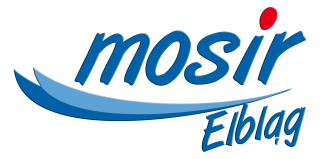 SIATKÓWKI 3X3...............................................................   nazwa zespołu...........................................................podpis kapitana zespołuZGŁOSZENIE ZESPOŁU DO TURNIEJUSIATKÓWKI 3X3...............................................................   nazwa zespołu...........................................................podpis kapitana zespołuZGŁOSZENIE ZESPOŁU DO TURNIEJUSIATKÓWKI 3X3...............................................................   nazwa zespołu...........................................................podpis kapitana zespołuZGŁOSZENIE ZESPOŁU DO TURNIEJUSIATKÓWKI 3X3...............................................................   nazwa zespołu...........................................................podpis kapitana zespołul.pImię123l.pImię123l.pImię123l.pImię123